How to Subscribe to the NIH-OALM-IPP-VENDOR-ALERTSStep 1:Go to https://list.nih.gov/cgi-bin/wa.exe?SUBED1=NIH-OALM-IPP-VENDOR-ALERTS&A=1Enter your Name, Email Address and Click “Subscribe (NIH-OALM-IPP-VENDOR-ALERTS)” (see below screenshot.NOTE:  Do not change the “Select List” NIH-OALM-IPP-VENDOR-ALERTS NIH OALM IPP Vendor Alerts information.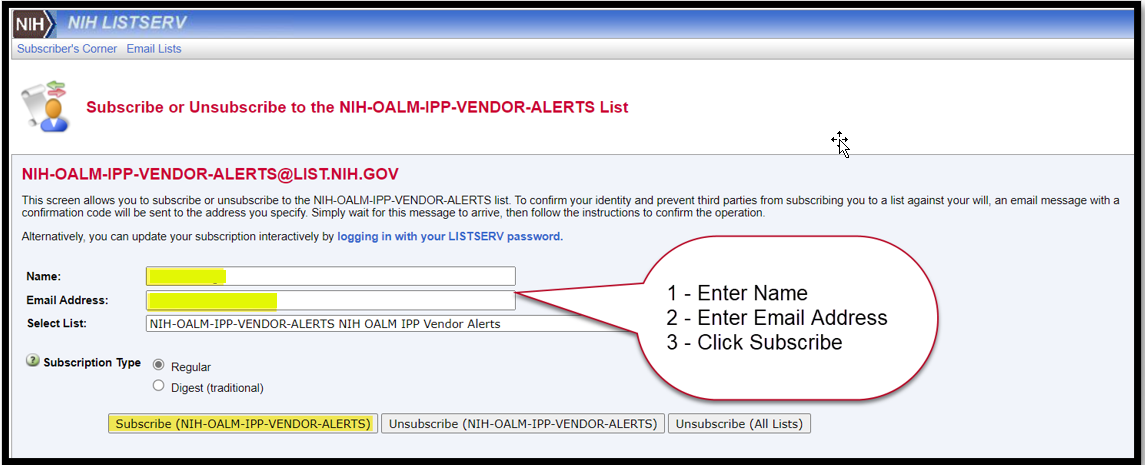 The following screen will pop-up: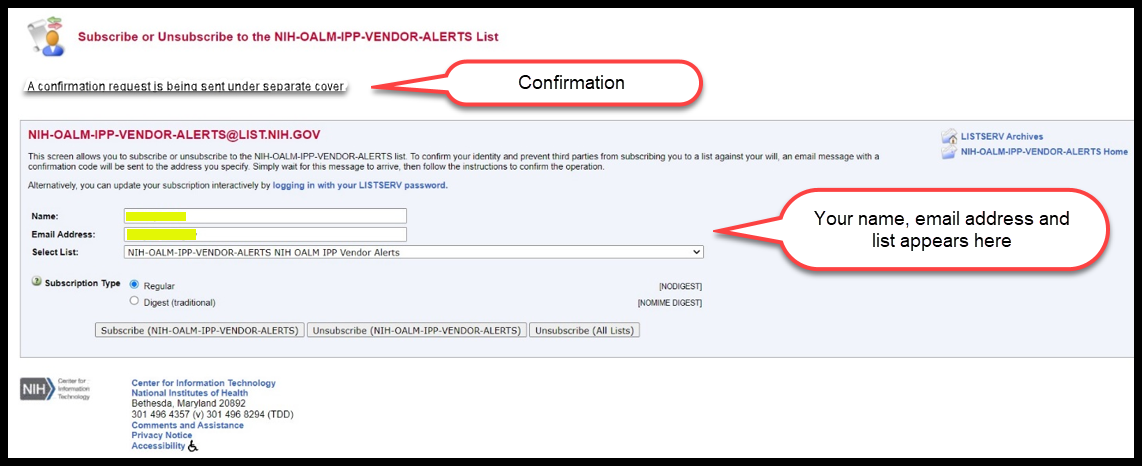 Step 2:You will receive a confirmation email with a link.  Click on the link stated in the email.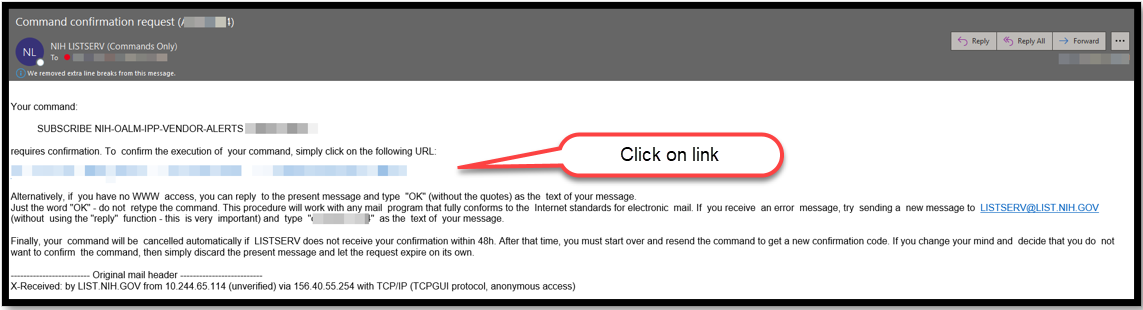 Step 3:You will receive the following pop-up confirming subscription.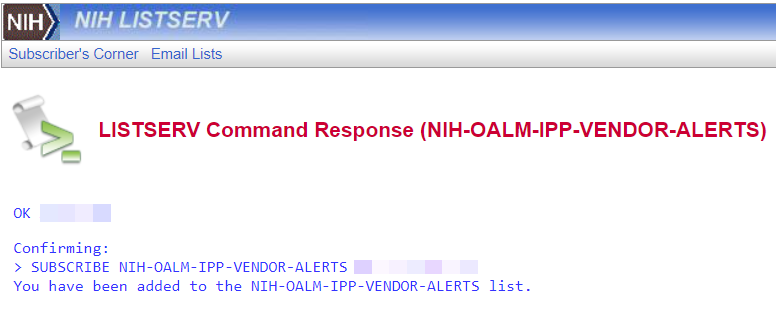 Step 4:You will receive a confirmation email.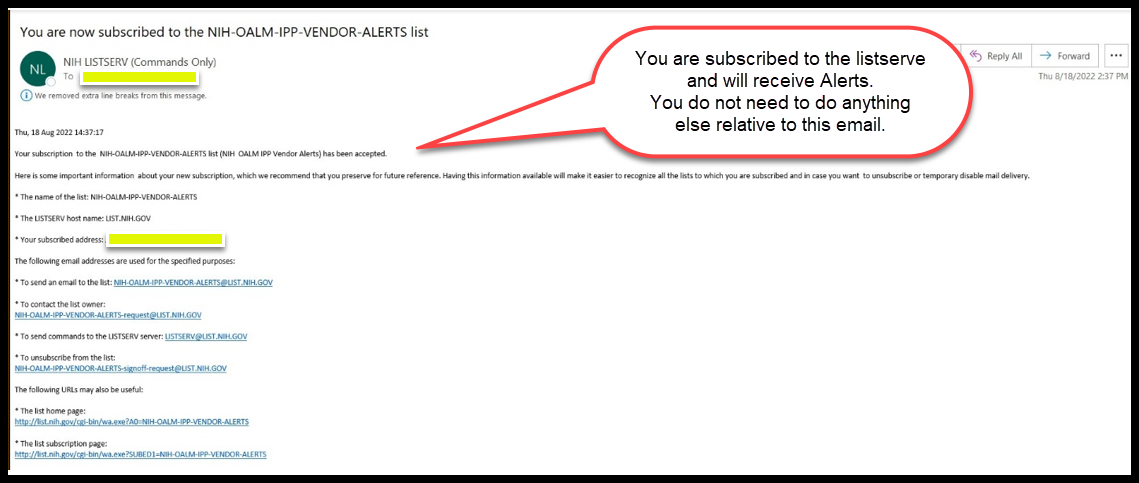 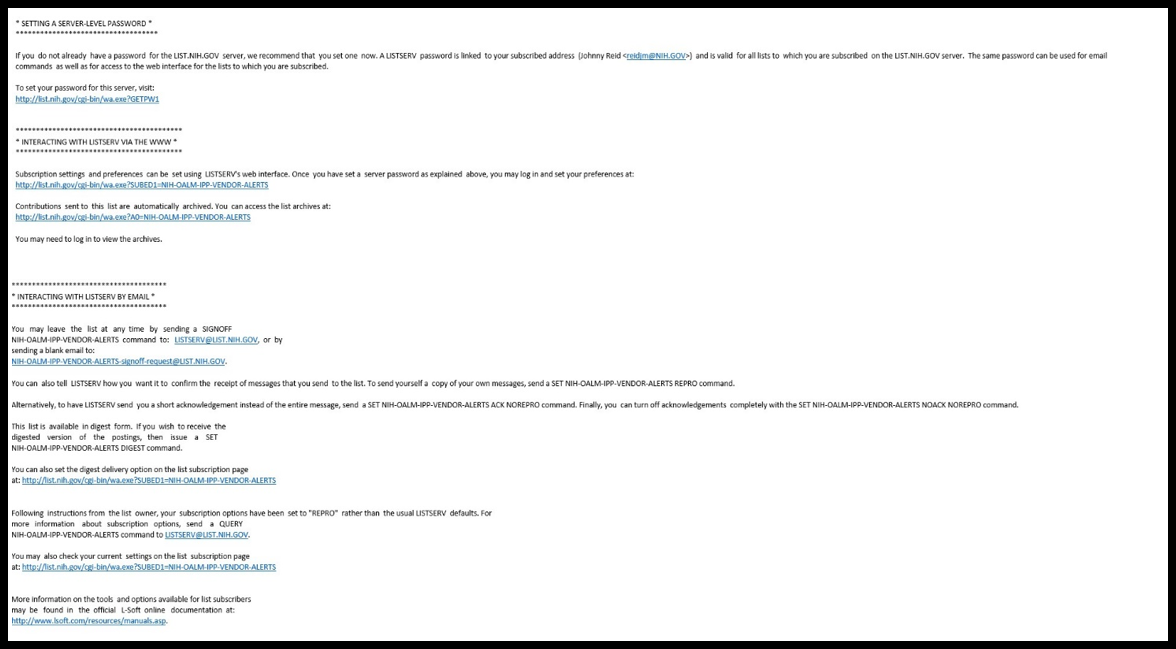 If you have any issues subscribing to the NIH-OALM-IPP-VENDOR-ALERTS, please send an email NIH-IPPinvoicing@mail.nih.gov